Human Resource Services Emotional Challenges Word Cloud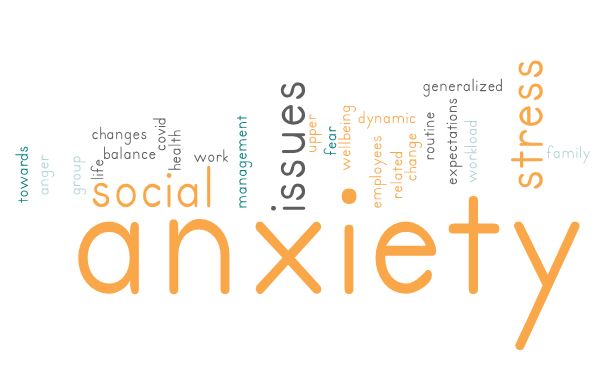 